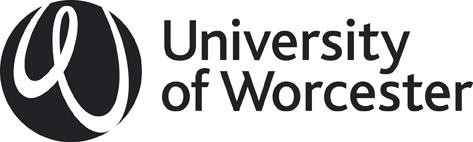 CLAIMS BY VISITING SPEAKERS, LECTURERS & CONSULTANTS       SUPPLIER ID DETAILS (supplied by the University Procurement Team on Registration):MODULE CODE / TITLE   	DETAILS OF CLAIM	£FEETRAVEL EXPENSES(i)	Rail Fare 2nd Class from .............................. please attach receiptsor	(ii)	Car mileage claimed	.............................. @ 45p per mileSUBSISTENCE EXPENSES Please attach receiptsBreakfast Lunch Tea DinnerOther (Specify)TOTAL Approval required for lectures / demonstrations of an exceptional nature (see 3 overleaf)SPEAKERS VISITING THE UNIVERSITY AT THEIR OWN REQUEST OR THAT OF A SPONSORING BODYNo fee paid.  All expenses to be paid by sponsoring body.SPEAKERS INVITED ON INITIATIVE OF A DEPARTMENT/DIVISION AND WHOSE SERVICE CAN BE REGARDED AS A NORMAL PART OF THEIR EXTRA-MURAL RESPONSIBILITIESNo fee to be paid unless the service is given outside the speakers regular working hours.  Expenses to be paid.SPEAKERS INVITED ON INITIATIVE OF A DEPARTMENT/DIVISION TO GIVE A SERVICE THAT IS NOT A NORMAL PART OF THE REGULAR EMPLOYMENTThe standard payment for visiting speakers is £18 per hour. EXCEPT for a lecture/demonstration of an exceptional nature which subject to the prior approval of the Head of School, may extract a higher rate or set fee). In addition the visiting speaker may claim expenses incurred.Expenses in all cases to be second class rail or car mileage (at public transport rate plus subsistence and hotel expense, at local authority rates) where necessary.Please ensure that this form is completed promptly and returned to University of Worcester for immediate paymentNAME OF SPEAKER (BLOCK CAPITALS)  	  EMAIL ADDRESS OF SPEAKER   	 NATURE OF LECTURE / DEMONSTRATION    	(See details of classification overleaf)DURATION OF LECTURE 	 DATE OF LECTURE  (dd/mm/yy)  	SUPPLIER ID: must be completed by VLSUPPLIER ID: must be completed by VLSUPPLIER SITE: must be completed by VLSUPPLIER SITE: must be completed by VLNAME:SIGNATURE:DATE:NAME OFUoW CONTACT:SIGNATURE:DATE:NAME:AUTHORISING SIGNATURE:DATE: